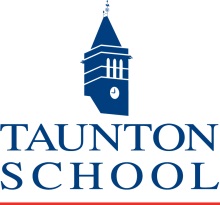 Job Title: 			Teaching & Learning Assistant (TLA)Responsible to: 	Headmaster of the Preparatory School through the Deputy HeadmasterReceive Instruction From:    	Form Teacher/Subject Teacher/SENCO/Deputy HeadmasterPurpose of Job: 		To assist in supporting individual and small groups of pupils including assisting the Form/Subject teacher in delivering the curriculum (predominantly Mathematics) and delivering  appropriate intervention programmes as necessary.  Background	Taunton School is over 170 years old. It is an Independent School for over 1100 boys and girls, aged from 0 to 18 years with approximately 350 boarders. The aim of the School is to prepare young people to shape a changing world in the 21st century.The School is situated on an attractive campus on the edge of Taunton, which it shares with the co-educational Preparatory School, Pre-Prep and Nursery, providing continuity of education for all ages.Taunton School is an equal opportunities employer and sets out to be caring and reasonable in its approach to all staff; it values its staff and has achieved the Investors in People Gold accreditation.Taunton School is committed to safeguarding and promoting the welfare of children and young people and expects all staff and volunteers to share this commitment.Job Duties: Supporting Pupils  To:-support pupils in the classroom environment and beyond, especially during break timesassist pupils (in class/individual/small groups) with their learning across the curriculum support pupils in developing their learning and thinking skills and becoming independent, cooperative and collaborative learnerssupport pupils’ access to learning through the effective use of ICT deliver intervention programmesestablish a positive relationship with pupils fostering the development of their self-esteem and emotional well-being contribute to the management of pupils’ behaviouridentify any barriers to pupils’ learning and share these with the Form/Subject teacher and Head of Educational Progress be prepared to extend own knowledge/experience by taking part in on or off-site INSET as appropriate / suggested (as part of paid time)prepare support resources/materials for use in class/intervention programmesSupporting the Teacher Working in conjunction with the Form/Subject teacher and when necessary, the Head of Department and SENCO, to support the planning, progress, evaluation and development of pupils by:work within the overall ethos of the classhave an awareness of the range of pupils’ needs and respond appropriately (training provided where necessary)work according to daily/medium term lesson planning as directed by the Form/Subject teachercontribute to record-keeping as agreed by the Form/Subject teacher/Head of Department/ SENCO support and implement a range of teaching strategies provide feedback to the Form/Subject teacher/ Head of Department/ SENCO on impact of in-class support/strategies and additional interventionsupport teachers in the administration of exams/testscontribute to reviews of children’s progress as appropriateobserve confidentialitySupporting the SchoolTo:-liaise and consult with all relevant staff and other professionals attend relevant in-service training and support the delivery of relevant TLA staff training be aware of school policies and procedures including child protection and safeguarding, health and safety, equal opportunities and whistle blowingmaintain a strict respect of confidentiality at all times be positive about TPS out of schoolundertake any other duties commensurate with the post, as allocated by the HeadmasterWhat should Teaching & Learning Assistants expect from teachers?to be well-briefed as to expected role for each sessionto be given time to feedback (oral/written) re: a specific activity or childto be informed of any changes to routine that may affect them e.g. a cover teacher; trips; workshops, pupil absences etcto be informed of any information regarding specific pupils e.g. feedback after a meeting with parents, further information obtained about a child from another agency etcclear advice regarding record-keepingto be treated with respect and as a fellow professionalWhat should teachers expect from Teaching & Learning Assistants?modelling of appropriate behavioura positive and sensitive approach to all children and the understanding of the need for flexibility of approachcomplete confidentialitydiscussion re: concerns/successes only with other members of staff, and especially with the member of staff directly concernedclarification of any uncertainties regarding expectations informing the Deputy Headmaster/Form or Subject teacher of known absences e.g. courses, medical appointments and following School procedures in cases of illness so that all relevant staff may be notifiedensuring record-keeping is up to date and liaising with the appropriate member of staff if necessary.PERSON SPECIFICATIONThe person appointed should be supportive of independent education and demonstrate the following qualities and skills. He/she will:Have a strong interest in supporting children in Mathematics in both Key Stage 2 & 3.  Plan and lead Mathematics booster groups (Degree or teaching qualification in Mathematics, desirable but not essential). Enjoy working with childrenBe considerate of pupils’ needs and respect their personal circumstancesEncourage pupils’ independenceObserve confidentialityComply with policies and procedures relating to child protection, health, safety and security, confidentiality, data protection and equal opportunities Be able to use his/her own initiativeBe adaptableRemain calm under pressureHave a positive attitudeBe self-motivated and well organisedBe able to relate to adults; have good communication skillsWork under supervision and guidanceBe able to contribute to regular recording of difficulties and progressWork in a variety of settings, e.g. classroom, playground, withdrawal sessions, school tripsTake an active part and interest in the life of the schoolUse ICT effectively to support learning including using other equipment technology, e.g. photocopier, supporting pupils use of personal devices. Understand relevant policies/codes of practice and possess awareness of relevant legislation Have appropriate literacy and numeracy skills Possess a general understanding of national curriculum and other relevant learning programmes/strategiesPossess a basic understanding of principles of child development and learning processes Undertake trainingTERMS AND CONDITIONSSalary:	£8.54 an hourHours of work:           	This is a part time position 28 hours a week. Some degree of flexibility may be required to meet deadlines within the department. Hours do include a Saturday morning dependent on the needs of the timetable. Pension:                            	Automatic enrolment in the School Pension Scheme should you meet the eligibility criteria.Other Benefits:               	Free onsite parking & meals when on duty and the School kitchen is open.			Discounted Sports Club Membership.                                      	Contributory Health Scheme (when probation period completed)Taunton School follows Safer Recruitment Guidelines